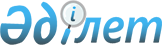 "2010-2012 жылдарға арналған облыстық бюджет туралы" 2009 жылғы 21 желтоқсандағы № 17/222-IV шешімге өзгерістер мен толықтырулар енгізу туралы
					
			Күшін жойған
			
			
		
					Шығыс Қазақстан облыстық мәслихатының 2010 жылғы 09 сәуірдегі N 20/245-IV шешімі. Шығыс Қазақстан облысының Әділет департаментінде 2010 жылғы 19 сәуірде N 2528 тіркелді. Шешімнің қабылдау мерзімінің өтуіне байланысты қолдану тоқтатылды - ШҚО мәслихаты аппаратының 2010 жылғы 29 желтоқсандағы N 743/01-06 хатымен

      Ескерту. Шешімнің қабылдау мерзімінің өтуіне байланысты қолдану тоқтатылды - ШҚО мәслихаты аппаратының 2010.12.29 N 743/01-06 хатымен.       

Қазақстан Республикасының 2008 жылғы 4 желтоқсандағы № 95-IV Бюджет кодексінің 108-бабына, «Қазақстан Республикасындағы жергілікті мемлекеттік басқару және өзін-өзі басқару туралы» Қазақстан Республикасының 2001 жылғы 23 қаңтардағы № 148 Заңының 6-бабы 1-тармағының 1) тармақшасына, «2010-2012 жылдарға арналған республикалық бюджет туралы» Қазақстан Республикасының Заңын іске асыру туралы» Қазақстан Республикасы Үкіметінің 2009 жылғы 22 желтоқсандағы № 2162 қаулысына өзгерістер мен толықтырулар енгізу туралы» Қазақстан Республикасы Үкіметінің 2010 жылғы 31 наурыздағы № 250 қаулысына сәйкес Шығыс Қазақстан облыстық мәслихаты ШЕШІМ ҚАБЫЛДАДЫ:



      1. «2010-2012 жылдарға арналған облыстық бюджет туралы» Шығыс Қазақстан облыстық мәслихатының 2009 жылғы 21 желтоқсандағы № 17/222-IV шешіміне (Нормативтік құқықтық актілерді мемлекеттік тіркеу тізілімінде тіркелген нөмірі 2521, «Дидар» газетінің 2010 жылғы 7 қаңтардағы № 3-4, 2010 жылғы 12 қаңтардағы № 5-6, «Рудный Алтай» газетінің 2010 жылғы 6 қаңтардағы № 1-2 сандарында жарияланды) мынадай өзгерістер мен толықтырулар енгізілсін:



      1) 1-тармақта:

      «119462249» сандары «123538840,7» сандарымен ауыстырылсын;

      «14640732» сандары «16058333» сандарымен ауыстырылсын;

      «1069783» сандары «1147283» сандарымен ауыстырылсын;

      «103751734» сандары «106333224,7» сандарымен ауыстырылсын;

      «119510867» сандары «124526105,7» сандарымен ауыстырылсын;

      «36000» сандары «22000» сандарымен ауыстырылсын;

      «36000» сандары «22000» сандарымен ауыстырылсын;

      «-2115127» сандары «-3039774» сандарымен ауыстырылсын;

      «2115127» сандары «3039774» сандарымен ауыстырылсын;



      2) 5-тармақтағы «2793852» сандары «1400927» сандарымен ауыстырылсын;



      3) 6-1-тармақта:

      екінші абзацтағы «200438» сандары «203970» сандарымен ауыстырылсын;

      үшінші абзацтағы «101139» сандары «104909» сандарымен ауыстырылсын;

      жетінші абзацтағы «1633712» сандары «1619408» сандарымен ауыстырылсын;

      он үшінші абзац мынадай редакцияда жазылсын:

      «598718 мың теңге - Ұлы Отан соғысындағы Жеңістің 65 жылдығына орай Ұлы Отан соғысының қатысушылары мен мүгедектеріне, сондай-ақ оларға теңестірілген адамдарға, 1941 жылғы 22 маусым - 1945 жылғы 3 қыркүйек аралығындағы кезеңде майдандағы армия құрамына кірмеген әскери бөлімдерде, мекемелерде, әскери-оқу орындарында әскери қызмет өткерген, «1941-1945 жж. Ұлы Отан соғысында Германияны жеңгенi үшiн» медалімен немесе «Жапонияны жеңгені үшін» медалімен марапатталған әскери қызметшілерге, оның ішінде запасқа (отставкаға) шыққандарға, Ұлы Отан соғысы жылдарында тылда кемінде алты ай жұмыс істеген (қызмет өткерген) адамдарға біржолғы материалдық көмек төлеуге, сонымен қатар Ұлы Отан соғысының қатысушылары мен мүгедектерінің Тәуелсіз Мемлекеттер Достастығының елдері, Қазақстан Республикасының аумағы бойынша жол жүруін, сондай-ақ оларға және олармен бірге жүретін адамдарға Мәскеу, Астана қалаларында мерекелік іс-шараларға қатысуы үшін тамақтануына, тұруына, жол жүруіне арналған шығыстарын төлеуді қамтамасыз етуге;»;

      он төртінші абзацтағы «270741» сандары «281936» сандарымен ауыстырылсын;

      он алтыншы абзацтағы «619670» сандары «639267» сандарымен ауыстырылсын;

      жиырма бірінші абзацтағы «1395633» сандары «1407763» сандарымен ауыстырылсын;

      отызыншы абзацтағы «1010679» сандары «1018306» сандарымен ауыстырылсын;

      отыз екінші абзацтағы «409492» сандары «417119» сандарымен ауыстырылсын;

      отыз үшінші абзацтағы «201966» сандары «222561» сандарымен ауыстырылсын;

      отыз төртінші абзацтағы «175942» сандары «192830» сандарымен ауыстырылсын;

      отыз бесінші абзацтағы «26024» сандары «29731» сандарымен ауыстырылсын;

      мынадай мазмұндағы отыз жетінші, отыз сегізінші, отыз тоғызыншы абзацтармен толықтырылсын:

      «2398 мың теңге - «Мак» операциясын өткізуге;»;

      «702692 мың теңге - мектепке дейінгі білім беру ұйымдарында мемлекеттік білім беру тапсырысын іске асыруға;»;

      «1500000 мың теңге - Қазақстан Республикасы мен Ресей Федерациясы арасындағы VII Өңіраралық ынтымақтастық Форумының өтуіне байланысты Өскемен қаласында абаттандыру және инфрақұрылымдарды жөндеу жұмыстарын жүргізуге.»;



      4) 6-2-тармақта:

      үшінші абзац алынып тасталсын;

      жетінші абзацтағы «1528735» сандары «2399574» сандарымен ауыстырылсын;

      оныншы абзацтағы «879130» сандары «1699100» сандарымен ауыстырылсын;



      5) 6-3-тармақ мынадай мазмұндағы төртінші абзацпен толықтырылсын:

      «1770469 мың теңге – 2009 – 2011 жылдарға арналған «Нұрлы көш» бағдарламасын іске асыру шеңберінде тұрғын үй салуға және (немесе) сатып алуға.»;



      6) 6-4-тармақта:

      он бесінші абзацтағы «1577446» сандары «1577445» сандарымен ауыстырылсын;



      7) 6-7- тармақта:

      екінші абзацтағы «101139» сандары «104909» сандарымен ауыстырылсын;

      жетінші абзац мынадай редакцияда жазылсын:

      «598718 мың теңге – 14-қосымшаға сәйкес Ұлы Отан соғысындағы Жеңістің 65 жылдығына орай Ұлы Отан соғысының қатысушылары мен мүгедектеріне, сондай-ақ оларға теңестірілген адамдарға, 1941 жылғы 22 маусым - 1945 жылғы 3 қыркүйек аралығындағы кезеңде майдандағы армия құрамына кірмеген әскери бөлімдерде, мекемелерде, әскери-оқу орындарында әскери қызмет өткерген, «1941-1945 жж. Ұлы Отан соғысында Германияны жеңгенi үшiн» медалімен немесе «Жапонияны жеңгені үшін» медалімен марапатталған әскери қызметшілерге, оның ішінде запасқа (отставкаға) шыққандарға, Ұлы Отан соғысы жылдарында тылда кемінде алты ай жұмыс істеген (қызмет өткерген) адамдарға біржолғы материалдық көмек төлеуге, сонымен қатар Ұлы Отан соғысының қатысушылары мен мүгедектерінің Тәуелсіз Мемлекеттер Достастығының елдері, Қазақстан Республикасының аумағы бойынша жол жүруін, сондай-ақ оларға және олармен бірге жүретін адамдарға Мәскеу, Астана қалаларында мерекелік іс-шараларға қатысуы үшін тамақтануына, тұруына, жол жүруіне арналған шығыстарын төлеуді қамтамасыз етуге»;

      оныншы абзацтағы «263986» сандары «271921» сандарымен ауыстырылсын;

      мынадай мазмұндағы он алтыншы, он жетінші абзацтармен толықтырылсын:

      «702692 мың теңге – 29-қосымшаға сәйкес мектепке дейінгі білім беру ұйымдарында мемлекеттік білім беру тапсырысын іске асыруға;»;

      «1500000 мың теңге – Өскемен қаласының бюджетіне Қазақстан Республикасы мен Ресей Федерациясы арасындағы VII Өңіраралық ынтымақтастық Форумының өтуіне байланысты Өскемен қаласында абаттандыру және инфрақұрылымдарды жөндеу жұмыстарын жүргізуге.»;



      8) 6-8-тармақтағы төртінші абзац алынып тасталсын;



      9) 6-9-тармақ мынадай редакцияда жазылсын:

      «2010 жылға арналған облыстық бюджетте аудандар (облыстық маңызы бар қалалар) бюджеттеріне республикалық бюджеттен берілетін мынадай бюджеттік кредиттер көзделгені ескерілсін:

      1107000 мың теңге – Өскемен қаласының бюджетіне Қазақстан Республикасындағы тұрғын үй құрылысының 2008 – 2010 жылдарға арналған мемлекеттік бағдарламасына сәйкес тұрғын үй салуға және (немесе) сатып алуға сыйақының нөлдік ставкасы бойынша;

      1770469 мың теңге – Өскемен қаласының бюджетіне 2009 – 2011 жылдарға арналған «Нұрлы көш» бағдарламасын іске асыру шеңберінде тұрғын үй салуға және (немесе) сатып алуға;

      127668 мың теңге – 22-қосымшаға сәйкес ауылдық елді мекендердің әлеуметтік сала мамандарын әлеуметтік қолдау шараларын іске асыру үшін.»;



      10) 6-10-тармақта оныншы абзацтағы «114636» сандары «114635» деген сандарымен ауыстырылсын;



      11) 8-тармақтағы «2755051» сандары «3513244» сандарымен ауыстырылсын;



      12) 13-тармақтағы «695863» сандары «782963» сандарымен ауыстырылсын;



      13) аталған шешімнің 1, 4, 7, 8, 9, 14, 15, 16, 27 - қосымшалары осы шешімнің 1, 2, 3, 4, 5, 6, 7, 8, 9 - қосымшаларына сәйкес жаңа редакцияда жазылсын;



      14) осы шешімнің 10-қосымшасына сәйкес 29-қосымшамен толықтырылсын. 



      2. Осы шешім 2010 жылғы 1 қаңтардан бастап қолданысқа енгiзiледi.      Сессия төрағасы                      Б. Нұрасыл      Шығыс Қазақстан облыстық

      мәслихатының хатшысы                 В. Ахаев

Шығыс Қазақстан облыстық мәслихатының

2010 жылғы 9 сәуірдегі

№ 20/245-IV шешіміне 1-қосымшаШығыс Қазақстан облыстық мәслихатының

2009 жылғы 21 желтоқсандағы

№ 17/222-IV шешіміне 1-қосымша 2010 жылға арналған облыстық бюджет

Шығыс Қазақстан облыстық мәслихатының

2010 жылғы 9 сәуірдегі

№ 20/245-IV шешіміне 2-қосымшаШығыс Қазақстан облыстық мәслихатының

2009 жылғы 21 желтоқсандағы

№ 17/222-IV шешіміне 4-қосымша Әлеуметтік салық және жеке табыс салығының салық салынатын

базасының өзгеруі есебімен бюджет саласындағы еңбекақы төлеу

қорының өзгеруіне байланысты аудандық (қалалық) бюджеттерден

түсетін трансферттер

Шығыс Қазақстан облыстық

мәслихатының 2010 жылғы 9 сәуірдегі

№ 20/245-IV шешіміне 3-қосымшаШығыс Қазақстан облыстық

мәслихатының 2009 жылғы 21 желтоқсандағы

№ 17/222-IV шешіміне 7-қосымша Мұқтаж азаматтардың кейбір санаттарына әлеуметтік көмек

көрсетуге облыстық бюджеттен аудан (облыстық маңызы бар қала)

бюджеттеріне бөлінетін трансферттеркестенің жалғасы:

Шығыс Қазақстан облыстық

мәслихатының 2010 жылғы 9 сәуірдегі

№ 20/245-IV шешіміне 4-қосымшаШығыс Қазақстан облыстық

мәслихатының 2009 жылғы 21 желтоқсандағы

№ 17/222-IV шешіміне 8-қосымша Облыстық бюджеттен аудандар (облыстық маңызы бар қалалар)

бюджеттеріне берілетін трансферттеркестенің жалғасы:

Шығыс Қазақстан облыстық мәслихатының

2010 жылғы 9 сәуірдегі

№ 20/245-IV шешіміне 5-қосымшаШығыс Қазақстан облыстық мәслихатының

2009 жылғы 21 желтоқсандағы

№ 17/222-IV шешіміне 9-қосымша Жаңадан іске қосылатын білім беру объектілерін күтіп-ұстауға

аудандар (облыстық маңызы бар қалалар) бюджеттеріне берілетін

ағымдағы нысаналы трансферттер

Шығыс Қазақстан облыстық мәслихатының

2010 жылғы 9 cәуірдегі

№ 20/245-IV шешіміне 6-қосымшаШығыс Қазақстан облыстық мәслихатының

2009 жылғы 21 желтоқсандағы

№ 17/222-IV шешіміне 14-қосымша Ұлы Отан соғысындағы Жеңістің 65 жылдығына орай Ұлы Отан

соғысының қатысушылары мен мүгедектеріне, сондай-ақ оларға

теңестірілген адамдарға, 1941 жылғы 22 маусым - 1945 жылғы 3

қыркүйек аралығындағы кезеңде майдандағы армия құрамына

кірмеген әскери бөлімдерде, мекемелерде, әскери-оқу орындарында

әскери қызмет өткерген, «1941-1945 жж. Ұлы Отан соғысында

Германияны жеңгенi үшiн» медалімен немесе «Жапонияны жеңгені

үшін» медалімен марапатталған әскери қызметшілерге, оның

ішінде запасқа (отставкаға) шыққандарға, Ұлы Отан соғысы

жылдарында тылда кемінде алты ай жұмыс істеген (қызмет

өткерген) адамдарға біржолғы материалдық көмек төлеуге, сонымен

қатар Ұлы Отан соғысының қатысушылары мен мүгедектерінің

Тәуелсіз Мемлекеттер Достастығының елдері, Қазақстан

Республикасының аумағы бойынша жол жүруін, сондай-ақ оларға

және олармен бірге жүретін адамдарға Мәскеу, Астана қалаларында

мерекелік іс-шараларға қатысуы үшін тамақтануына, тұруына, жол

жүруіне арналған шығыстарын төлеуді қамтамасыз етуге аудандар

(облыстық маңызы бар қалалар) бюджеттеріне берілетін ағымдағы

нысаналы трансферттер

Шығыс Қазақстан облыстық мәслихатының

2010 жылғы 9 cәуірдегі

№ 20/245-IV шешіміне 7-қосымшаШығыс Қазақстан облыстық мәслихатының

2009 жылғы 21 желтоқсандағы

№ 17/222-IV шешіміне 15-қосымша Жергілікті атқарушы органдардың арнаулы ветеринария саласындағы

құрылымдарын ұстауға аудандар (облыстық маңызы бар қалалар)

бюджеттеріне берілетін ағымдағы нысаналы трансферттер

Шығыс Қазақстан облыстық мәслихатының

2010 жылғы 9 сәуірдегі

№ 20/245-IV шешіміне 8-қосымшаШығыс Қазақстан облыстық мәслихатының

2009 жылғы 21 желтоқсандағы

№ 17/222-IV шешіміне 16-қосымша Эпизоотияға қарсы іс-шараларды жүргізуге аудандар (облыстық

маңызы бар қалалар) бюджеттеріне берілетін ағымдағы нысаналы

трансферттер

Шығыс Қазақстан облыстық мәслихатының

2010 жылғы 9 сәуірдегі

№ 20/245-IV шешіміне 9-қосымшаШығыс Қазақстан облыстық мәслихатының

2009 жылғы 21 желтоқсандағы

№ 17/222-IV шешіміне 27-қосымша Қалалар мен елді мекендердің инженерлік-коммуникациялық

инфрақұрылымын дамытуға және жайластыруға аудандар (облыстық

маңызы бар қалалар) бюджеттеріне берілетін нысаналы даму

трансферттері

Шығыс Қазақстан облыстық мәслихатының

2010 жылғы 9 cәуірдегі

№ 20/245-IV шешіміне 10-қосымшаШығыс Қазақстан облыстық мәслихатының

2009 жылғы 21 желтоқсандағы

№ 17/222-IV шешіміне 29-қосымша Мектепке дейінгі білім беру ұйымдарында мемлекеттік білім беру

тапсырысын іске асыруға аудандар (облыстық маңызы бар қалалар)

бюджеттеріне берілетін ағымдағы нысаналы трансферттер
					© 2012. Қазақстан Республикасы Әділет министрлігінің «Қазақстан Республикасының Заңнама және құқықтық ақпарат институты» ШЖҚ РМК
				СанатСанатСанатСанатСомасы

(мың теңге)
СыныпСыныпСыныпІшкі сыныпІшкі сыныпКірістер атауы
1. КIРICТЕР123538840,71Салықтық түсімдер16058333,001Табыс салығы7399859,02Жеке табыс салығы7399859,003Әлеуметтiк салық6120846,01Әлеуметтiк салық6120846,005Тауарларға, жұмыстарға және қызметтерге салынатын ішкі салықтар 2537628,03Табиғи және басқа ресурстарды пайдаланғаны үшін түсетін түсімдер2537628,02Салықтық емес түсімдер 1147283,001Мемлекеттік меншіктен түсетін кірістер135974,05Мемлекет меншігіндегі мүлікті жалға беруден түсетін кірістер67000,07Мемлекеттік бюджеттен берілген кредиттер бойынша сыйақылар 68974,004Мемлекеттік бюджеттен қаржыландырылатын, сондай-ақ Қазақстан Республикасы Ұлттық Банкінің бюджетінен (шығыстар сметасынан) ұсталатын және қаржыландырылатын мемлекеттік мекемелер салатын айыппұлдар, өсімпұлдар, санкциялар, өндіріп алулар1001309,01Мұнай секторы кәсіпорындарынан түсетін түсімдерді қоспағанда, мемлекеттік бюджеттен қаржыландырылатын, сондай-ақ Қазақстан Республикасы Ұлттық Банкінің бюджетінен (шығыстар сметасынан) ұсталатын және қаржыландырылатын мемлекеттік мекемелер салатын айыппұлдар, өсімпұлдар, санкциялар, өндіріп алулар1001309,006Басқа да салықтық емес түсiмдер10000,01Басқа да салықтық емес түсiмдер10000,04Трансферттердің түсімдері106333224,701Төмен тұрған мемлекеттiк басқару органдарынан алынатын трансферттер1419644,72Аудандық (қалалық) бюджеттерден трансферттер1419644,702Мемлекеттік басқарудың жоғары тұрған органдарынан түсетін трансферттер104913580,01Республикалық бюджеттен түсетiн трансферттер104913580,0Функционалдық топФункционалдық топФункционалдық топФункционалдық топФункционалдық топСомасы

(мың теңге)
Кіші функцияКіші функцияКіші функцияКіші функцияӘкімшіӘкімшіӘкімшіБағдарламаБағдарламаШығыстар атауы
ІІ. Шығындар124526105,701
Жалпы сипаттағы мемлекеттiк қызметтер 1687458,61
Мемлекеттiк басқарудың жалпы функцияларын орындайтын өкiлдi, атқарушы және басқа органдар1482715,6110
Облыс мәслихатының аппараты 37226,6001Облыс мәслихатының қызметін қамтамасыз ету жөніндегі қызметтер 36626,6004Мемлекеттік органдарды материалдық-техникалық жарақтандыру600,0120
Облыс әкiмінің аппараты1445489,0001Облыс әкімінің қызметін қамтамасыз ету жөніндегі қызметтер745267,0002Ақпараттық жүйелер құру17100,0003Жеке және заңды тұлғаларға "жалғыз терезе" қағидаты бойынша мемлекеттік қызметтер көрсететін халыққа қызмет көрсету орталықтарының қызметін ұйымдастыру 639267,0004Мемлекеттік органдардың ғимараттарын, үй-жайлары және құрылыстарын күрделі жөндеу15274,0005Мемлекеттік органдарды материалдық-техникалық жарақтандыру28581,02
Қаржылық қызмет 111433,0257
Облыстың қаржы басқармасы111433,0001Жергілікті бюджетті атқару және коммуналдық меншікті басқару саласындағы мемлекеттік саясатты іске асыру жөніндегі қызметтер90359,0003Біржолғы талондарды беруді ұйымдастыру және біржолға талондарды өткізуден түсетін сомаларды толық жиналуын қамтамасыз ету12048,0009Коммуналдық меншікті жекешелендіруді ұйымдастыру 7976,0014Мемлекеттік органдарды материалдық-техникалық жарақтандыру1050,05
Жоспарлау және статистикалық қызмет93310,0258
Облыстың экономика және бюджеттік жоспарлау басқармасы93310,0001Экономикалық саясатты, мемлекеттік жоспарлау жүйесін қалыптастыру мен дамыту және облысты басқару саласындағы мемлекеттік саясатты іске асыру жөніндегі қызметтер90595,0006Мемлекеттік органдарды материалдық-техникалық жарақтандыру2715,002
Қорғаныс1515785,01
Әскери мұқтаждар55712,0250
Облыстың жұмылдыру дайындығы, азаматтық қорғаныс, авариялар мен дүлей апаттардың алдын алуды және жоюды ұйымдастыру басқармасы55712,0003Жалпыға бiрдей әскери мiндеттi атқару шеңберiндегi iс-шаралар23593,0007Аумақтық қорғанысты дайындау және облыстық ауқымдағы аумақтық қорғанысы32119,02
Төтенше жағдайлар жөніндегі жұмыстарды ұйымдастыру 1460073,0250
Облыстың жұмылдыру дайындығы, азаматтық қорғаныс, авариялар мен дүлей апаттардың алдын алуды және жоюды ұйымдастыру басқармасы413473,0001Жергілікті деңгейде жұмылдыру дайындығы, азаматтық қорғаныс, авариялар мен дүлей апаттардың алдын алуды және жоюды ұйымдастыру саласындағы мемлекеттік саясатты іске асыру жөніндегі қызметтер 36724,0004Облыстық ауқымдағы азаматтық қорғаныстың іс-шаралары45382,0005Облыстық ауқымдағы жұмылдыру дайындығы және жұмылдыру12538,0006Облыстық ауқымдағы төтенше жағдайлардың алдын алу және оларды жою318060,0010Мемлекеттік органдарды материалдық-техникалық жарақтандыру769,0271
Облыстың құрылыс басқармасы1046600,0036Халықты, объектілерді және аумақтарды табиғи және дүлей зілзалардан инженерлік қорғау жөнінде жұмыстар жүргізу1046600,003
Қоғамдық тәртіп, қауіпсіздік, құқықтық, сот, қылмыстық-атқару қызметі5968605,01
Құқық қорғау қызметі 5968605,0252
Облыстық бюджеттен қаржыландырылатын атқарушы iшкi icтер органы5965915,0001Облыс аумағында қоғамдық тәртіпті және қауіпсіздікті сақтауды қамтамасыз ету саласындағы мемлекеттік саясатты іске асыру жөніндегі қызметтер 5478878,0002Медициналық айықтырғыштардың және медициналық айықтырғыштардың жұмысын ұйымдастыратын полиция бөлімшелерінің жұмысын ұйымдастыру89149,0003Қоғамдық тәртіпті қорғауға қатысатын азаматтарды көтермелеу5000,0006Мемлекеттік органдардың ғимараттарын, үй-жайлары және құрылыстарын күрделі жөндеу2549,0011Мемлекеттік органдарды материалдық-техникалық жарақтандыру225077,0012Кәмелетке толмағандарды уақытша оқшаулау, бейімдеуді және оңалтуды ұйымдастыру56179,0013Белгілі тұратын жері және құжаттары жоқ адамдарды орналастыру қызметтері41851,0014Әкімшілік тәртіппен тұтқындалған адамдарды ұстауды ұйымдастыру46734,0015Қызмет жануарларын ұстауды ұйымдастыру14900,0016«Мак» операциясын өткізу5598,0271
Облыстың құрылыс басқармасы2690,0003Ішкі істер органдарының объектілерін дамыту 2690,004
Бiлiм беру 14574516,81
Мектепке дейiнгi тәрбие және оқыту702692,0261
Облыстың білім басқармасы702692,0027Мектепке дейінгі білім беру ұйымдарында мемлекеттік білім беру тапсырыстарын іске асыруға аудандардың (облыстық маңызы бар қалалардың) бюджеттеріне берілетін ағымдағы нысаналы трансферттер702692,02
Бастауыш, негізгі орта және жалпы орта білім беру 3970296,0260
Облыстың туризм, дене тәрбиесі және спорт басқармасы 1502472,0006Балалар мен жасөспірімдерге спорт бойынша қосымша білім беру 1446035,0007Мамандандырылған білім беру ұйымдарында спорттағы дарынды балаларға жалпы білім беру56437,0261
Облыстың білім басқармасы2467824,0003Арнайы білім беретін оқу бағдарламалары бойынша жалпы білім беру1053055,0006Мамандандырылған білім беру ұйымдарында дарынды балаларға жалпы білім беру899993,0018Жаңадан іске қосылатын білім беру объектілерін ұстауға аудандар (облыстық маңызы бар қалалар) бюджеттеріне берілетін ағымдағы нысаналы трансферттер104909,0048Аудандардың (облыстық маңызы бар қалалардың) бюджеттеріне негізгі орта және жалпы орта білім беретін мемлекеттік мекемелердегі физика, химия, биология кабинеттерін оқу жабдығымен жарақтандыруға берілетін ағымдағы нысаналы трансферттер204850,0058Аудандардың (облыстық маңызы бар қалалардың) бюджеттеріне бастауыш, негізгі орта және жалпы орта білім беретін мемлекеттік мекемелерде лингафондық және мультимедиялық кабинеттер құруға берілетін ағымдағы нысаналы трансферттер205017,04
Техникалық және кәсіптік, орта білімнен кейінгі білім беру3581421,1253
Облыстың денсаулық сақтау басқармасы208805,0043Техникалық және кәсіптік, орта білімнен кейінгі білім беру ұйымдарында мамандар даярлау208805,0261
Облыстың білім басқармасы 3372616,1024Техникалық және кәсіптік білім беру ұйымдарында мамандар даярлау3372616,15
Мамандарды қайта даярлау және біліктіліктерін арттыру818166,0252
Облыстық бюджеттен қаржыландырылатын атқарушы ішкі істер органы109108,0007Кадрлардың біліктілігін арттыру және оларды қайта даярлау109108,0253
Облыстың денсаулық сақтау басқармасы16650,0003Кадрлардың біліктілігін арттыру және оларды қайта даярлау16650,0261
Облыстың білім басқармасы692408,0010Кадрлардың біліктілігін арттыру және оларды қайта даярлау90408,0060Кадрларды даярлау және қайта даярлау602000,09
Бiлiм беру саласындағы өзге де қызметтер5501941,7253
Облыстың денсаулық сақтау басқармасы 6997,0035Денсаулық сақтау жүйесінің мемлекеттік білім беру ұйымдарын материалдық-техникалық жарақтандыру6997,0261
Облыстың білім басқармасы2711735,0001Жергілікті деңгейде білім беру саласындағы мемлекеттік саясатты іске асыру жөніндегі қызметтер59718,0004Білім берудің мемлекеттік облыстық мекемелерінде білім беру жүйесін ақпараттандыру86344,0005Білім берудің мемлекеттік облыстық мекемелер үшін оқулықтар мен оқу-әдiстемелiк кешендерді сатып алу және жеткізу30638,0007Облыстық ауқымда мектеп олимпиадаларын, мектептен тыс іс-шараларды және конкурстар өткізу77859,0008Өңірлік жұмыспен қамту және кадрларды қайта даярлау стратегиясын іске асыру шеңберінде білім беру объектілерін күрделі, ағымды жөндеу686441,0011Балалар мен жеткіншектердің психикалық денсаулығын зерттеу және халыққа психологиялық- медициналық-педагогикалық консультациялық көмек көрсету65664,0012Дамуында проблемалары бар балалар мен жеткіншектерді оңалту және әлеуметтік бейімдеу68513,0014Мемлекеттік органдарды материалдық-техникалық жарақтандыру1480,0016Аудандардың (облыстық маңызы бар қалалардың) бюджеттеріне өңірлік жұмыспен қамту және кадрларды қайта даярлау стратегиясын іске асыру шеңберінде білім беру объектілерін күрделі, ағымдағы жөндеуге республикалық бюджеттен берілетін ағымдағы нысаналы трансферттер1479902,0022Аудандар (облыстық маңызы бар қалалар) бюджеттеріне «Өзін-өзі тану» пәні бойынша мектепке дейінгі білім беру ұйымдарын, орта білім беру, техникалық және кәсіптік білім беру, орта білімнен кейінгі білім беру ұйымдарын, біліктілікті арттыру институттарын оқу материалдарымен қамтамасыз етуге арналған республикалық бюджеттен бөлінетін ағымдағы нысаналы трансферттер114715,0113Жергілікті бюджеттерден берілетін ағымдағы нысаналы трансферттер 40461,0271
Облыстың құрылыс басқармасы2783209,7007Білім беру объектілерін салуға және реконструкциялауға аудандар (облыстық маңызы бар қалалар) бюджеттеріне берілетін нысаналы даму трансферттер 746800,0037Білім беру объектілерін салу және реконструкциялау2036409,705
Денсаулық сақтау26375115,31
Кең бейінді ауруханалар187044,0253
Облыстың денсаулық сақтау басқармасы187044,0004Республикалық бюджет қаражаты есебінен көрсетілетін медициналық көмекті қоспағанда, бастапқы медициналық-санитарлық көмек және денсаулық сақтау ұйымдары мамандарын жіберу бойынша стационарлық медициналық көмек көрсету187044,02
Халықтың денсаулығын қорғау940647,0253
Облыстың денсаулық сақтау басқармасы940647,0005Жергілікті денсаулық сақтау ұйымдары үшін қанды, оның құрамдарын және дәрілерді өндіру509017,0006Ана мен баланы қорғау жөніндегі қызметтер288221,0007Салауатты өмір салтын насихаттау142446,0017Шолғыншы эпидемиологиялық қадағалау жүргізу үшін тест-жүйелер сатып алу963,03
Мамандандырылған медициналық көмек5764035,0253
Облыстың денсаулық сақтау басқармасы5764035,0009Туберкулезден, жұқпалы және психикалық аурулардан және жүйкесі бұзылуынан зардап шегетін адамдарға медициналық көмек көрсету3931450,0019Туберкулез ауруларын туберкулез ауруларына қарсы препараттарымен қамтамасыз ету141272,0020Диабет ауруларын диабетке қарсы препараттарымен қамтамасыз ету555086,0021Онкологиялық ауруларды химия препараттарымен қамтамасыз ету55810,0022Бүйрегі жетімсіз ауруларды дәрі-дәрмек құралдарымен, диализаторлармен, шығыс материалдарымен және бүйрегі алмастырылған ауруларды дәрі-дәрмек құралдарымен қамтамасыз ету95576,0026Гемофилиямен ауыратын ересек адамдарды емдеу кезінде қанның ұюы факторлармен қамтамасыз ету214135,0027Халыққа иммунды алдын алу жүргізу үшін вакциналарды және басқа иммундық-биологиялық препараттарды орталықтандырылған сатып алу699656,0036Жіті миокард инфаркт сырқаттарын тромболитикалық препараттармен қамтамасыз ету 71050,04
Емханалар9053075,0253
Облыстың денсаулық сақтау басқармасы9053075,0010Республикалық бюджет қаражатынан көрсетілетін медициналық көмекті қоспағанда, халыққа амбулаторлық - емханалық көмек көрсету7921905,0014Халықтың жекелеген санаттарын амбулаториялық деңгейде дәрілік заттармен және мамандандырылған балалар және емдік тамақ өнімдерімен қамтамасыз ету1131170,05
Медициналық көмектiң басқа түрлерi1804769,0253
Облыстың денсаулық сақтау басқармасы1804769,0011Жедел медициналық көмек көрсету және санитарлық авиация1769369,0029Облыстық арнайы медициналық жабдықтау базалары35400,09
Денсаулық сақтау саласындағы өзге де қызметтер8625545,3253
Облыстың денсаулық сақтау басқармасы 2896342,0001Жергілікті деңгейде денсаулық сақтау саласындағы мемлекеттік саясатты іске жөніндегі қызметтер97030,0002Өңірлік жұмыспен қамту және кадрларды қайта даярлау стратегиясын іске асыру аясында денсаулық сақтау объектілерін күрделі және ағымдық жөндеу1155916,0008Қазақстан Республикасында ЖҚТБ індетінің алдын алу және қарсы күрес жөніндегі іс-шараларды іске асыру168587,0013Патологоанатомиялық союды жүргізу93986,0016Азаматтарды елді мекеннің шегінен тыс емделуге тегін және жеңілдетілген жол жүрумен қамтамасыз ету25570,0018Денсаулық сақтау саласындағы ақпараттық талдамалық қызметі52051,0028Жаңадан iске қосылатын денсаулық сақтау объектілерін ұстау203970,0031Мемлекеттік денсаулық сақтау органдарының материалдық-техникалық жарақтандыру600,0033Мемлекеттік денсаулық сақтау ұйымдарын материалдық-техникалық жарақтандыру1098632,0271
Облыстың құрылыс басқармасы5729203,3038Денсаулық сақтау объектілерін салу және реконструкциялау5729203,306
Әлеуметтiк көмек және әлеуметтiк қамсыздандыру 5586913,01
Әлеуметтiк қамсыздандыру 2720180,0256
Облыстың жұмыспен қамтуды үйлестіру және әлеуметтік бағдарламалар басқармасы1855600,0002Жалпы үлгідегі медициналық- әлеуметтік мекемелерде (ұйымдарда) қарттар мен мүгедектерге арнаулы әлеуметтік қызметтер көрсету712388,6012Тірек-қозғалу аппаратының қызметі бұзылған балаларға арналған мемлекеттік медициналық-әлеуметтік мекемелерде (ұйымдарда) мүгедек балалар үшін арнаулы әлеуметтік қызметтер көрсету98729,0013Психоневрологиялық медициналық - әлеуметтік мекемелерде (ұйымдарда) психоневрологиялық аурулармен ауыратын мүгедектер үшін арнаулы әлеуметтік қызметтер көрсету833259,0014Оңалту орталықтарында қарттарға, мүгедектерге, оның ішінде мүгедек балаларға арнаулы әлеуметтік қызметтер көрсету 69453,4015Психоневрологиялық медициналық- әлеуметтік мекемелерде (ұйымдарда) жүйкесі бұзылған мүгедек балалар үшін арнаулы әлеуметтік қызметтер көрсету141770,0261
Облыстың білім басқармасы856905,0015Жетiм балаларды, ата-анасының қамқорлығынсыз қалған балаларды әлеуметтік қамсыздандыру856905,0271
Облыстың құрылыс басқармасы7675,0039Әлеуметтік қамтамасыз ету объектілерін салу және реконструкциялау7675,02
Әлеуметтік көмек 1464092,0256
Облыстың жұмыспен қамтуды үйлестіру және әлеуметтік бағдарламалар басқармасы1464092,0003Мүгедектерге әлеуметтік қолдау көрсету174257,0020Аудандар (облыстық маңызы бар қалалар) бюджеттеріне ең төменгі күнкөрістің мөлшері өскеніне байланысты мемлекеттік атаулы әлеуметтік көмегін және 18 жасқа дейінгі балаларға ай сайынғы мемлекеттік жәрдемақыға берілетін ағымдағы нысаналы трансферттер223117,0027Аудандар (облыстық маңызы бар қалалар) бюджеттеріне әлеуметтік жұмыс орындары және жастар тәжірибесі бағдарламасын кеңейтуге ағымдағы нысаналы трансферттер468000,0029Аудандардың (облыстық маңызы бар қалалардың) бюджеттеріне Ұлы Отан соғысындағы Жеңістің 65 жылдығына орай Ұлы Отан соғысының қатысушылары мен мүгедектеріне Тәуелсіз Мемлекеттер Достастығы елдері бойынша, Қазақстан Республикасының аумағы бойынша жол жүруін, сондай-ақ оларға және олармен бірге жүретін адамдарға Мәскеу, Астана қалаларында мерекелік іс-шараларға қатысуы үшін тамақтануына, тұруына, жол жүруіне арналған шығыстарды төлеуді қамтамасыз етуге берілетін республикалық бюджеттен берілетін ағымдағы нысаналы трансферттер40000,0031Аудандардың (облыстық маңызы бар қалалардың) бюджеттеріне Ұлы Отан соғысындағы Жеңістің 65 жылдығына орай Ұлы Отан соғысының қатысушылары мен мүгедектеріне, сондай-ақ оларға теңестірілген, оның ішінде майдандағы армия құрамына кірмеген, 1941 жылғы 22 маусымнан бастап 1945 жылғы 3 қыркүйек аралығындағы кезеңде әскери бөлімшелерде, мекемелерде, әскери-оқу орындарында әскери қызметтен өткен, запасқа босатылған (отставка), «1941-1945 жж. Ұлы Отан соғысында Германияны жеңгенi үшiн» медалімен немесе «Жапонияны жеңгені үшін» медалімен марапатталған әскери қызметшілерге, Ұлы Отан соғысы жылдарында тылда кемінде алты ай жұмыс істеген (қызметте болған) адамдарға біржолғы материалдық көмек төлеу үшін республикалық бюджеттен берілетін ағымдағы нысаналы трансферттер558718,09
Әлеуметтiк көмек және әлеуметтiк қамтамасыз ету салаларындағы өзге де қызметтер1402641,0256
Облыстың жұмыспен қамту және әлеуметтік бағдарламаларды үйлестіру басқармасы 1402641,0001Жергілікті деңгейде облыстың жұмыспен қамтуды қамтамасыз ету және үшін әлеуметтік бағдарламаларды іске асыру саласындағы мемлекеттік саясатты іске асыру жөніндегі қызметтер 59269,0005Өңірлік жұмыспен қамту және кадрларды қайта даярлау стратегиясын іске асыру шеңберінде әлеуметтiк қамсыздандыру объектілерін күрделі, ағымды жөндеу114440,0008Мемлекеттік органдарды материалдық-техникалық жарақтандыру1330,0018Республикалық бюджеттен берілетін нысаналы трансферттер есебiнен үкіметтік емес секторда мемлекеттік әлеуметтік тапсырысты орналастыру124317,0022Аудандар (облыстық маңызы бар қалалар) бюджеттеріне медициналық-әлеуметтік мекемелерде тамақтану нормаларын ұлғайтуға берілетін ағымдағы нысаналы трансферттер25297,0026Аудандар (облыстық маңызы бар қалалар) бюджеттеріне медициналық-әлеуметтік мекемелерде күндіз емделу бөлімшелері желісін дамытуға берілетін ағымдағы нысаналы трансферттер65379,0033Аудандардың (облыстық маңызы бар қалалар) бюджеттеріне өңірлік жұмыспен қамту және кадрларды қайта даярлау стратегиясын іске асыру шеңберінде әлеуметтiк қамсыздандыру объектілерін күрделі, ағымды жөндеуге берілетін республикалық бюджеттен бөлінетін ағымдағы нысаналы трансферттер23821,0113Жергілікті бюджеттерден берілетін ағымдағы нысаналы трансферттер 988788,007
Тұрғын үй-коммуналдық шаруашылық7839532,01
Тұрғын үй шаруашылығы3154000,0271
Облыстың құрылыс басқармасы3154000,0014Аудандардың (облыстық маңызы бар қалалардың) бюджеттеріне мемлекеттік коммуналдық тұрғын үй қорының тұрғын үйлерін салуға және (немесе) сатып алуға республикалық бюджеттен берілетін нысаналы даму трансферттері586000,0027Аудандардың (облыстық маңызы бар қалалардың) бюджеттеріне инженерлік-коммуникациялық инфрақұрылымды дамытуға, жайластыруға және (немесе) сатып алуға берілетін нысаналы даму трансферттері2568000,02
Коммуналдық шаруашылық3185532,0271
Облыстың құрылыс басқармасы128,0030Коммуналдық шаруашылық объектілерін дамыту128,0279
Облыстың энергетика және коммуналдық шаруашылық басқармасы3185404,0001Жергілікті деңгейде энергетика және коммуналдық шаруашылық саласындағы мемлекеттік саясатты іске асыру жөніндегі қызметтер46862,0006Мемлекеттік органдарды материалдық-техникалық жарақтандыру300,0010Сумен жабдықтау жүйесін дамытуға аудандар (облыстық маңызы бар қалалар) бюджеттеріне берілетін нысаналы даму трансферттер1200224,0017Аудандардың (облыстық маңызы бар қалалардың) бюджеттеріне өңірлік жұмыспен қамту және кадрларды қайта даярлау стратегиясын іске асыру шеңберінде инженерлік- коммуникациялық инфрақұрылымды жөндеуге және елді мекендерді абаттандыруға республикалық бюджеттен берілетін ағымдағы нысаналы трансферттер1462810,0021Аудандардың (облыстық маңызы бар қалалардың) бюджеттеріне өңірлік жұмыспен қамту және кадрларды қайта даярлау стратегиясын іске асыру шеңберінде инженерлік-коммуникациялық инфрақұрылымды дамытуға және елді мекендерді абаттандыруға республикалық бюджеттен берілетін ағымдағы нысаналы трансферттер114635,0113Жергілікті бюджеттерден берілетін ағымдағы нысаналы трансферттер 305407,0114Жергілікті бюджеттерден берілетін нысаналы даму трансферттері55166,03
Елді-мекендерді көркейту1500000,0279
Облыстың Энергетика және коммуналдық шаруашылық басқармасы1500000,0023Өскемен қаласының бюджетіне Қазақстан Республикасы мен Ресей Федерациясының VII Өңіраралық ынтымақтастық Форумының өтуіне байланысты Өскемен қаласының инфрақұрылымын абаттандыру және жөндеуге нысаналы ағымдағы трансферттер1500000,008
Мәдениет, спорт, туризм және ақпараттық кеңiстiк2855233,01
Мәдениет саласындағы қызмет1161844,0262
Облыстың мәдениет басқармасы1111844,0001Жергiлiктi деңгейде мәдениет саласындағы мемлекеттік саясатты іске асыру жөніндегі қызметтер33284,0003Мәдени-демалыс жұмысын қолдау132450,0005Тарихи-мәдени мұралардың сақталуын және оған қол жетімді болуын қамтамасыз ету505849,0007Театр және музыка өнерін қолдау376839,0113Жергілікті бюджеттерден берілетін ағымдағы нысаналы трансферттер 63422,0271
Облыстың құрылыс басқармасы 50000,0016Мәдениет объектілерін дамыту50000,02
Спорт 469839,0260
Облыстың туризм, дене тәрбиесі және спорт басқармасы 360446,0001Жергілікті деңгейде туризм, дене шынықтыру және спорт саласындағы мемлекеттік саясатты іске асыру жөніндегі қызметтер31487,0003Облыстық деңгейде спорт жарыстарын өткiзу 72231,0004Әртүрлi спорт түрлерi бойынша облыстық құрама командаларының мүшелерiн дайындау және олардың республикалық және халықаралық спорт жарыстарына қатысуы198228,0113Жергілікті бюджеттерден берілетін ағымдағы нысаналы трансферттер 58500,0271
Облыстың құрылыс басқармасы 109393,0017Спорт объектілерін дамыту 109393,03
Ақпараттық кеңістік739227,0259
Облыстың мұрағаттар және құжаттама басқармасы 262971,0001Жергілікті деңгейде мұрағат ісін басқару жөніндегі мемлекеттік саясатты іске асыру жөніндегі қызметтер 24059,0002Мұрағат қорының сақталуын қамтамасыз ету 238912,0262
Облыстың мәдениет басқармасы 178122,0008Облыстық кітапханалардың қызметін қамтамасыз ету178122,0263
Облыстың ішкі саясат басқармасы 240238,0007Газеттер мен журналдар арқылы мемлекеттік ақпараттық саясат жүргізу жөніндегі қызметтер141276,0008Телерадио хабарларын тарату арқылы мемлекеттік ақпараттық саясатты жүргізу жөніндегі қызметтер98962,0264
Облыстың тілдерді дамыту басқармасы57896,0001Жергілікті деңгейде тілдерді дамыту саласындағы мемлекеттік саясатты іске асыру жөніндегі қызметтер29342,0002Мемлекеттiк тiлдi және Қазақстан халықтарының басқа да тiлдерін дамыту28554,04
Туризм15222,0260
Облыстың туризм, дене шынықтыру және спорт басқармасы 15222,0013Туристік қызметті реттеу15222,09
Мәдениет, спорт, туризм және ақпараттық кеңiстiктi ұйымдастыру жөнiндегi өзге де қызметтер469101,0260
Облыстың туризм, дене тәрбиесі және спорт басқармасы 34928,0002Өңірлік жұмыспен қамту және кадрларды қайта даярлау стратегиясын іске асыру шеңберінде спорт объектілерін күрделі, ағымды жөндеу34928,0262
Облыстың мәдениет басқармасы279024,0006Өңірлік жұмыспен қамту және кадрларды қайта даярлау стратегиясын іске асыру шеңберінде мәдениет объектілерін күрделі, ағымдағы жөндеу70266,0013Аудандардың (облыстық маңызы бар қалалардың) бюджеттеріне өңірлік жұмыспен қамту және кадрларды қайта даярлау стратегиясын іске асыру шеңберінде мәдениет объектілерін күрделі, ағымдағы жөндеуге республикалық бюджеттен берілетін ағымдағы нысаналы трансферттер208758,0263
Облыстың ішкі саясат басқармасы 155149,0001Жергілікті деңгейде мемлекеттік, ішкі саясатты іске асыру жөніндегі қызметтер126649,0003Жастар саясаты саласында өңірлік бағдарламаларды іске асыру27900,0006Мемлекеттік органдарды материалдық-техникалық жарақтандыру600,009
Отын-энергетика кешенi және жер қойнауын пайдалану3362974,09
Отын-энергетика кешені және жер қойнауын пайдалану саласындағы өзге де қызметтер3362974,0279
Облыстың энергетика және коммуналдық шаруашылық басқармасы3362974,0007Жылу-энергетикалық жүйені дамыту62974,0011Жылу-энергетикалық жүйені дамытуға аудандар (облыстық маңызы бар қалалар) бюджеттеріне нысаналы даму трансферттері3300000,010
Ауыл, су, орман, балық шаруашылығы, ерекше қорғалатын табиғи аумақтар, қоршаған ортаны және жануарлар дүниесін қорғау, жер қатынастары7080537,91
Ауыл шаруашылығы2110884,0255
Облыстың ауыл шаруашылығы басқармасы 2092869,0001Жергілікті деңгейде ауыл шаруашылығы саласындағы мемлекеттік саясатты іске асыру жөніндегі қызметтер77735,0002Тұқым шаруашылығын қолдау118560,0006Мемлекеттік органдарды материалдық-техникалық жарақтандыру3346,0010Асыл тұқымды мал шаруашылығын мемлекеттік қолдау291546,0011Өндірілетін ауыл шаруашылығы дақылдарының өнімділігі мен сапасын арттыруды мемлекеттік қолдау141462,0014Ауыл шаруашылығы тауарларын өндірушілерге су жеткізу бойынша көрсетілетін қызметтердің құнын субсидиялау22253,0020Көктемгі егіс және егін жинау жұмыстарын жүргізу үшін қажетті жанар-жағар май және басқа да тауар-материалдық құндылықтарының құнын арзандату1407763,0029Ауыл шаруашылық дақылдарының зиянды организмдеріне қарсы күрес жөніндегі іс- шаралар30204,0258
Облыстың экономика және бюджеттік жоспарлау басқармасы18015,0099Аудандардың (облыстық маңызы бар қалалардың) бюджеттеріне ауылдық елді мекендер саласының мамандарын әлеуметтік қолдау шараларын іске асыру үшін берілетін ағымдағы нысаналы трансферттер18015,02
Су шаруашылығы 58068,0254
Облыстың табиғи ресурстар және табиғат пайдалануды реттеу басқармасы5150,0002Су қорғау аймақтары мен су объектiлерi белдеулерiн белгiлеу5150,0255
Облыстың ауыл шаруашылығы басқармасы 52918,0009Ауыз сумен жабдықтаудың баламасыз көздерi болып табылатын сумен жабдықтаудың аса маңызды топтық жүйелерiнен ауыз су беру жөніндегі қызметтердің құнын субсидиялау52918,03
Орман шаруашылығы719395,0254
Облыстың табиғи ресурстар және табиғат пайдалануды реттеу басқармасы 719395,0005Ормандарды сақтау, қорғау, молайту және орман өсiру710009,0006Жануарлар әлемін қорғау9386,05
Қоршаған ортаны қорғау 167622,9254
Облыстың табиғи ресурстар және табиғат пайдалануды реттеу басқармасы 162686,9001Жергілікті деңгейде қоршаған ортаны қорғау саласындағы мемлекеттік саясатты іске асыру жөніндегі қызметтер60034,3008Қоршаған ортаны қорғау бойынша іс-шаралар 101568,7014Мемлекеттік органдарды материалдық-техникалық жарақтандыру1083,9271
Облыстың құрылыс басқармасы4936,0022Қоршаған ортаны қорғау объектілерін дамыту4936,06
Жер қатынастары25725,0251
Облыстың жер қатынастары басқармасы 25725,0001Облыс аумағында жер қатынастарын реттеу саласындағы мемлекеттік саясатты іске асыру жөніндегі қызметтер 25445,0012Мемлекеттік органдарды материалдық-техникалық жарақтандыру280,09
Ауыл, су, орман, балық шаруашылығы және қоршаған ортаны қорғау мен жер қатынастары саласындағы өзге де қызметтер3998843,0255
Облыстың ауыл шаруашылығы басқармасы 3499626,0013Мал шаруашылығы өнімдерінің өнімділігін және сапасын арттыруды субсидиялау2603504,0026Аудандар (облыстық маңызы бар қалалар) бюджеттеріне эпизоотияға қарсы іс-шаралар жүргізуге берілетін ағымдағы нысаналы трансферттер613946,0027Аудандар (облыстық маңызы бар қалалар) бюджеттеріне ветеринария саласындағы жергілікті атқарушы органдардың бөлімшелерін ұстауға берілетін ағымдағы нысаналы трансферттер 271921,0028Уақытша сақтау пунктына ветеринариялық препараттарды тасымалдау бойынша қызмет көрсету 10255,0258
Облыстың экономика және бюджеттік жоспарлау басқармасы499217,0009Аудандардың (облыстық маңызы бар қалалардың) бюджеттеріне өңірлік жұмыспен қамту және кадрларды қайта даярлау стратегиясын іске асыру шеңберінде кенттерге, ауылдарда (селоларда), ауылдық (селолық) округтерде әлеуметтік жобаларды қаржыландыруға республикалық бюджеттен берілетін ағымдағы нысаналы трансферттер499217,011
Өнеркәсіп, сәулет, қала құрылысы және құрылыс қызметі195023,02
Сәулет, қала құрылысы және құрылыс қызметі195023,0267
Облыстың мемлекеттік сәулет-құрылыс бақылау басқармасы 37349,0001Жергілікті деңгейде мемлекеттік сәулет-құрылыс бақылау саласындағы мемлекеттік саясатты іске асыру жөніндегі қызметтер36759,0004Мемлекеттік органдарды материалдық-техникалық жарақтандыру590,0271
Облыстың құрылыс басқармасы130444,0001Жергілікті деңгейде құрылыс саласындағы мемлекеттік саясатты іске асыру жөніндегі қызметтер42537,0006Мемлекеттік органдарды материалдық-техникалық жарақтандыру600,0114Жергілікті бюджеттерден берілетін нысаналы даму трансферттері87307,0272
Облыстың сәулет және қала құрылысы басқармасы 27230,0001Жергілікті деңгейде сәулет және қала құрылысы саласындағы мемлекеттік саясатты іске асыру жөніндегі қызметтер26380,0005Мемлекеттік органдарды материалдық-техникалық жарақтандыру850,012
Көлiк және коммуникация6253424,01
Автомобиль көлігі 2140330,0268
Облыстың жолаушылар көлігі және автомобиль жолдары басқармасы 2140330,0003Автомобиль жолдарының жұмыс істеуін қамтамасыз ету2140330,04
Әуе көлігі120961,0268
Облыстың жолаушылар көлігі және автомобиль жолдары басқармасы 120961,0004Жергілікті атқарушы органдардың шешімі бойынша тұрақты ішкі әуетасымалдарды субсидиялау120961,09
Көлік және коммуникациялар саласындағы өзге де қызметтер 3992133,0268
Облыстың жолаушылар көлігі және автомобиль жолдары басқармасы 3992133,0001Жергілікті деңгейде көлік және коммуникация саласындағы мемлекеттік саясатты іске асыру жөніндегі қызметтер33948,0002Көлік инфрақұрылымын дамыту1715100,0005Әлеуметтік маңызы бар ауданаралық (қалааралық) қатынастар бойынша жолаушылар тасымалын субсидиялау 210455,0012Мемлекеттік органдарды материалдық-техникалық жарақтандыру145,0015Аудандардың (облыстық маңызы бар қалалардың) бюджеттеріне өңірлік жұмыспен қамту және кадрларды қайта даярлау стратегиясын іске асыру шеңберінде аудандық маңызы бар автомобиль жолдарын, қалалар мен елді-мекендердің көшелерін жөндеуге және ұстауға республикалық бюджеттен берілетін ағымдағы нысаналы трансферттер1765762,0017Аудандардың (облыстық маңызы бар қалалардың) бюджеттеріне өңірлік жұмыспен қамту және кадрларды қайта даярлау стратегиясын іске асыру шеңберінде аудандық маңызы бар автомобиль жолдарын қалалар мен елді-мекендердің көшелерін салуға және реконструкциялауға республикалық бюджеттен берілетін нысаналы даму трансферттер94023,0113Жергілікті бюджеттерден берілетін нысаналы ағымдағы трансферттер 172700,013
Басқалар454587,01
Экономикалық қызметті реттеу61450,0265
Облыстың кәсіпкерлік және өнеркәсіп басқармасы61450,0001Жергілікті деңгейде кәсіпкерлікті және өнеркәсіпті дамыту саласындағы мемлекеттік саясатты іске асыру жөніндегі қызметтер61450,09
Басқалар 393137,0257
Облыстың қаржы басқармасы 314210,0012Облыстық жергілікті атқарушы органының резерві314210,0258
Облыстың экономика және бюджеттік жоспарлау басқармасы 75230,0003Жергілікті бюджеттік инвестициялық жобалардың және концессиялық жобалардың техникалық-экономикалық негіздемелерін әзірлеу және оған сараптама жүргізу75230,0265
Облыстың кәсіпкерлік және өнеркәсіп басқармасы3697,0007Индустриалдық-инновациялық даму стратегиясын іске асыру 3697,014
Борышқа қызмет көрсету8018,01
Борышқа қызмет көрсету8018,0257
Облыстың қаржы басқармасы8018,0016Жергілікті атқарушы органдардың республикалық бюджеттен қарыздар бойынша сыйақылар мен өзге де төлемдерді төлеу бойынша борышына қызмет көрсету 8018,015
Трансферттер40768383,11
Трансферттер40768383,1257
Облыстың қаржы басқармасы 40768383,1007Субвенциялар24730912,0011Нысаналы пайдаланылмаған (толық пайдаланылмаған) трансферттерді қайтару31211,1024Мемлекеттік органдардың функцияларын мемлекеттік басқарудың төмен тұрған деңгейлерінен жоғарғы деңгейлерге беруге байланысты жоғары тұрған бюджеттерге берілетін ағымдағы нысаналы трансферттер13127113,0026Заңнаманың өзгеруіне байланысты жоғары тұрған бюджеттен төмен тұрған бюджеттерге өтемақыға берілетін ағымдағы нысаналы трансферттер494870,0030Бюджет саласындағы еңбекақы төлеу қорының өзгеруіне байланысты жоғары тұрған бюджеттерге берілетін ағымдағы нысаналы трансферттер2384277,0III. Таза бюджеттік кредит беру2030509,0Бюджеттік кредиттер3105137,07
Тұрғын үй-коммуналдық шаруашылық2877469,01
Тұрғын үй шаруашылығы2877469,0271
Облыстың құрылыс басқармасы2877469,0009Аудандардың (облыстық маңызы бар қалалардың) бюджеттеріне тұрғын үй салуға және (немесе) сатып алуға кредит беру2877469,010
Ауыл, су, орман, балық шаруашылығы, ерекше қорғалатын табиғи аумақтар, қоршаған ортаны және жануарлар дүниесін қорғау, жер қатынастары127668,01
Ауыл шаруашылығы127668,0258
Облыстың экономика және бюджеттік жоспарлау басқармасы127668,0007Ауылдық елді мекендердің әлеуметтік саласының мамандарын әлеуметтік қолдау шараларын іске асыру үшін жергілікті атқарушы органдарға берілетін бюджеттік кредиттер127668,013
Басқалар100000,03
Кәсіпкерлік қызметті қолдау және бәсекені қорғау 100000,0265
Облыстың кәсіпкерлік және өнеркәсіп басқармасы100000,0013Шағын және орта бизнесті қаржыландыру және ауыл халқына шағын кредит беру үшін «ҚазАгро» ҰБХ» АҚ-ның еншілес ұйымдарына кредит беру100000,05
Бюджеттік кредиттерді өтеу1074628,001
Бюджеттік кредиттерді өтеу1074628,01Мемлекеттік бюджеттен берілген бюджеттік кредиттерді өтеу1074628,0IV. Қаржы активтерімен жасалатын операциялар бойынша сальдо22000,0Қаржы активтерін сатып алу22000,013
Басқалар22000,09
Басқалар22000,0257
Облыстың қаржы басқармасы22000,0005Заңды тұлғалардың жарғылық капиталын қалыптастыру немесе ұлғайту22000,0V. Бюджет (профицит) тапшылығы -3039774,0VI. Бюджет тапшылығын (профицитті пайдалану) қаржыландыру 3039774,07
Қарыздардың түсімі3005137,001
Мемлекеттік ішкі қарыздар3005137,02Қарыздар келісім-шарттары3005137,016
Қарыздарды өтеу890010,01
Қарыздарды өтеу890010,0257
Облыстың қаржы басқармасы890010,0015Жергілікті атқарушы органның жоғары тұрған бюджет алдындағы борышын өтеу890010,08
Бюджет қаражаттарының пайдаланылатын қалдықтары924647,001
Бюджет қаражаты қалдықтары924647,01Бюджет қаражатының бос қалдықтары924647,0р/с

№АтауыСомасы

(мың теңге)123Барлығы1 400 9271Абай ауданы28 9442Аягөз ауданы 33 1323Бесқарағай ауданы30 6044Бородулиха ауданы46 6115Глубокое ауданы 72 9606Жарма ауданы78 8217Зайсан ауданы44 3168Зырян ауданы78 4139Катонқарағай ауданы61 38710Күршім ауданы61 20211Көкпекті ауданы90 92412Риддер қаласы60 00913Семей қаласы278 92814Курчатов қаласы9 61715Тарбағатай ауданы96 92616Өскемен қаласы154 92617Ұлан ауданы37 27818Үржар ауданы81 16719Шемонаиха ауданы54 762р\

с

№АтауыШығыстар

сомасы

(мың

теңге)соның ішінде:соның ішінде:соның ішінде:соның ішінде:р\

с

№АтауыШығыстар

сомасы

(мың

теңге)Азамат-

тардың

кейбір

санат-

тарына

материал-

дық көмек

көрсетуге

(ҰОС

қатысушы-

ларға және

мүгедек-

теріне,

соғысқа

қатысушы-

ларға

теңесті-

рілген

адамдарға,

қаза

тапқан

әскери

қызметші-

лердің

отбасы-

ларына)Ауған-

станда

қаза

тапқан-

дар

отбасы-

на

материал-

дық көмек

көрсетугеҚазақс-

тан

Респуб-

ликасы

алдында

еңбек

сіңірген

зейнет-

керлерге

мате-

риалдық

көмек

көрсету-

геОблыс

алдында

еңбек

сіңір-

ген

зейнет-

керлер-

ге мате-

риалдық

көмек

көрсе-

туге1234567Барлығы:988 788
545 115
3 315
5 128
14 204
1Абай ауданы22 910
9 16060484322Аягөз ауданы66 010
15 2761801443363Бесқарағай ауданы 29 114
12 09660481444Бородулиха ауданы25 105
12 59160241925Глубокое ауданы30 653
24 1793001448106Жарма ауданы43 669
12 70572727Зайсан ауданы36 133
7 906484808Зырян ауданы48 284
29 453602166989Катонқарағай ауданы27 765
5 6851202416810Күршім ауданы40 560
5 0572167211Көкпекті ауданы35 133
8 100300489612Риддер қаласы30 672
26 45724019243213Семей қаласы193 323
145 7407801 6083 48014Курчатов қаласы26 873
25 64215Тарбағатай ауданы49055
6 2432424016Өскемен қаласы177 818
156 7526151 9845 06417Ұлан ауданы32 041
9 8771207267218Үржар ауданы47 928
12 57924012024019Шемонаиха ауданы25 742
19 61718096576р\с

№АтауыШығыстар

сомасы

(мың

теңге)соның ішінде:соның ішінде:соның ішінде:р\с

№АтауыШығыстар

сомасы

(мың

теңге)Аз

қамтылған

отбасы-

ларының

балаларын

жоғары

оқу

орындарында

оқытуға

(оқыту

құны,

стипендия,

жатаханада

тұруы)"Алтын

Алқа",

"Күміс

Алқа"

белгілері-

мен

марапаттал-

ған немесе

бұрын

"БатырАна"

атағын

алған және

1, 2

дәрежелі

"Ана даңқы"

орденімен

марапаттал-

ған көп

балалы

аналарға

бір реттік

көмек

көрсетуге4 немесе

одан көп

бірге

тұратын

кәмелетке

толмаған

балалары бар

көп балалы

аналарға бір

реттік

материалдық

көмек

көрсетуге1238910Барлығы:988 788
263 701
89 675
67 650
1Абай ауданы22 910
6 8003 9102 5002Аягөз ауданы66 010
29 10410 85010 1203Бесқарағай ауданы 29 114
12 7562 4101 6004Бородулиха ауданы25 105
9 3881 5001 3505Глубокое ауданы30 653
2 6501 2501 3206Жарма ауданы43 669
20 1206 2004 5007Зайсан ауданы36 133
17 5694 8105 3208Зырян ауданы48 284
14 9371 4801 4409Катонқарағай ауданы27 765
13 8684 9502 95010Күршім ауданы40 560
27 2454 7103 26011Көкпекті ауданы35 133
19 4394 5002 65012Риддер қаласы30 672
2 32149054013Семей қаласы193 323
22 96512 1006 65014Курчатов қаласы26 873
86114023015Тарбағатай ауданы49055
19 84811 7201098016Өскемен қаласы177 818
8 4033 5001 50017Ұлан ауданы32 041
16 5002 8002 00018Үржар ауданы47 928
14 95911 6408 15019Шемонаиха ауданы25 742
3 968715590р/с

№АтауыСомасы

(мың

теңге)

2010

жылға

жоспарБілім

басқар-

масыЖолаушы-

лар

көлігі

және

автомобиль

жолдары

басқармасыҚұрылыс

басқармасы123456Барлығы782963,0
40 461,0
172 700,0
87 307,0
1
Абай ауданы500,0
0,0
0,0
0,0
соның ішінде:Ұлы Отан соғысына қатысушыларын және мүгедектерін тұрғын үймен қамтамасыз етуге500,02
Аягөз ауданы15 386,0
0,0
0,0
7 265,0
соның ішінде:Ұлы Отан соғысына қатысушыларын және мүгедектерін тұрғын үймен қамтамасыз етуге8 121,0Аягөз қаласында күрес залын салу 7 265,07 265,03
Бородулиха ауданы2 000,0
0,0
0,0
0,0
соның ішінде:Ұлы Отан соғысына қатысушыларын және мүгедектерін тұрғын үймен қамтамасыз етуге2 000,04
Глубокое ауданы15 300,0
0,0
0,0
0,0
соның ішінде:Ұлы Отан соғысына қатысушыларын және мүгедектерін тұрғын үймен қамтамасыз етуге15 300,05
Зайсан ауданы21 675,0
0,0
0,0
0,0
соның ішінде:Ұлы Отан соғысына қатысушыларын және мүгедектерін тұрғын үймен қамтамасыз етуге21 675,06
Зырян ауданы29 006,0
0,0
0,0
0,0
соның ішінде:Зырян қаласының су құбыры желілерін қайта жаңартуға жобалау-сметалық құжаттамаларды әзірлеуге15 506,0Ұлы Отан соғысына қатысушыларын және мүгедектерін тұрғын үймен қамтамасыз етуге13 500,07
Катонқарағай ауданы31 422,0
0,0
8 000,0
0,0
соның ішінде:"Ақмарал" ауылына кірмежол" автожолын орташа жөндеу5 000,05 000,0"Нұр Бұлақ" демалыс базасына кірмежолды орташа жөндеу3 000,03 000,0Үлкеннарын ауылының мәдениет үйін күрделі жөндеуді аяқтауға23 422,08
Күршім ауданы1 000,0
0,0
0,0
0,0
соның ішінде:Ұлы Отан соғысына қатысушыларын және мүгедектерін тұрғын үймен қамтамасыз етуге1 000,09
Көкпекті ауданы41 500,0
0,0
0,0
0,0
соның ішінде:Мәдениет үйін күрделі жөндеуге40 000,0Ұлы Отан соғысына қатысушыларын және мүгедектерін тұрғын үймен қамтамасыз етуге1 500,010
Семей қаласы101745,0
0,0
0,0
40 000,0
соның ішінде:Ұлы Отан соғысына қатысушыларын және мүгедектерін тұрғын үймен қамтамасыз етуге61 745,0Семей қ. бұрынғы КТМ ғимаратын № 11 орта мектеп етіп қайта жаңартуға 40 000,040 000,011
Риддер қаласы3 750,0
0,0
0,0
0,0
соның ішінде:Ұлы Отан соғысына қатысушыларын және мүгедектерін тұрғын үймен қамтамасыз етуге3 750,012
Тарбағатай ауданы3 000,0
0,0
0,0
0,0
соның ішінде:Ұлы Отан соғысына қатысушыларын және мүгедектерін тұрғын-үймен қамтамасыз етуге3 000,013
Өскемен қаласы212202,0
10 461,0
0,0
0,0
соның ішінде:Ұлы Отан соғысына қатысушыларын және мүгедектерін тұрғын-үймен қамтамасыз етуге143241,0"Восток" Футбол клубы" мемлекеттік коммуналдық кәсіпорнының спорт іс-шараларына қатысуына58 500,02010 жылдың 1 сәуірінен берілген бірліктерді ұстауға10 461,010 461,014
Ұлан ауданы20 400,0
0,0
0,0
0,0
соның ішінде:Ұлы Отан соғысына қатысушыларын және мүгедектерін тұрғын-үймен қамтамасыз етуге20 400,015
Үржар ауданы70 792,0
30000,0
0,0
40 042,0
соның ішінде:Үржар ауылында Балаларға арналған мәдени-көңіл көтеру орталығын салуға40 042,040 042,0Үржар ауылындағы балабақша ғимаратын жөндеуге30 000,030 000,0Ұлы Отан соғысына қатысушыларын және мүгедектерін тұрғын үймен қамтамасыз етуге750,016
Шемонаиха ауданы213285,0
0,0
164 700,0
0,0
соның ішінде:Ұлы Отан соғысына қатысушыларын және мүгедектерін тұрғын үймен қамтамасыз етуге8 925,0Уба өзені арқылы өтетін көпірді күрделі жөндеуге164700,0164 700,0«Шығыс Қазақстан облысы Шемонаиха ауданы Первомай к. бас тоған құрылғылары кешенін қайта жаңарту жобасына түзету енгізу» жобасына Сорғыш станциясы мен таза су резервуарларын салуды аяқтауға және Шемонаиха ауданы Первомай к. арналы су жинағыштың жұмыс сұлбасын өзгертуге39 660,0р/с

№АтауыСомасы

(мың

теңге)

2010

жылға

жоспарТуризм,

дене

шынық

тыру

және

спорт

басқар-

масыЭнергетика

және

коммуналдық

шаруашылық

басқармасыМәдениет

басқар-

масы123789Барлығы782963,0
58 500,0
360 573,0
63 422,0
1
Абай ауданы500,0
0,0
500,0
0,0
соның ішінде:Ұлы Отан соғысына қатысушыларын және мүгедектерін тұрғын үймен қамтамасыз етуге500,0500,02
Аягөз ауданы15 386,0
0,0
8 121,0
0,0
соның ішінде:Ұлы Отан соғысына қатысушыларын және мүгедектерін тұрғын үймен қамтамасыз етуге8 121,08121,0Аягөз қаласында күрес залын салу 7 265,03
Бородулиха ауданы2 000,0
0,0
2 000,0
0,0
соның ішінде:Ұлы Отан соғысына қатысушыларын және мүгедектерін тұрғын үймен қамтамасыз етуге2 000,02 000,04
Глубокое ауданы15 300,0
0,0
15 300,0
0,0
соның ішінде:Ұлы Отан соғысына қатысушыларын және мүгедектерін тұрғын үймен қамтамасыз етуге15 300,015 300,05
Зайсан ауданы21 675,0
0,0
21 675,0
0,0
соның ішінде:Ұлы Отан соғысына қатысушыларын және мүгедектерін тұрғын үймен қамтамасыз етуге21 675,021 675,06
Зырян ауданы29 006,0
0,0
29 006,0
0,0
соның ішінде:Зырян қаласының су құбыры желілерін қайта жаңартуға жобалау-сметалық құжаттамаларды әзірлеуге15 506,015506,0Ұлы Отан соғысына қатысушыларын және мүгедектерін тұрғын үймен қамтамасыз етуге13 500,013 500,07
Катонқарағай ауданы31 422,0
0,0
0,0
23 422,0
соның ішінде:"Ақмарал" ауылына кірмежол" автожолын орташа жөндеу5 000,0"Нұр Бұлақ" демалыс базасына кірмежолды орташа жөндеу3 000,0Үлкеннарын ауылының мәдениет үйін күрделі жөндеуді аяқтауға23 422,023 422,08
Күршім ауданы1 000,0
0,0
1 000,0
0,0
соның ішінде:Ұлы Отан соғысына қатысушыларын және мүгедектерін тұрғын үймен қамтамасыз етуге1 000,01 000,09
Көкпекті ауданы41 500,0
0,0
1 500,0
40 000,0
соның ішінде:Мәдениет үйін күрделі жөндеуге40 000,040 000,0Ұлы Отан соғысына қатысушыларын және мүгедектерін тұрғын үймен қамтамасыз етуге1 500,01 500,010
Семей қаласы101745,0
0,0
61 745,0
0,0
соның ішінде:Ұлы Отан соғысына қатысушыларын және мүгедектерін тұрғын үймен қамтамасыз етуге61 745,061 745,0Семей қ. бұрынғы КТМ ғимаратын № 11 орта мектеп етіп қайта жаңартуға 40 000,011
Риддер қаласы3 750,0
0,0
3 750,0
0,0
соның ішінде:Ұлы Отан соғысына қатысушыларын және мүгедектерін тұрғын үймен қамтамасыз етуге3 750,03 750,012
Тарбағатай ауданы3 000,0
0,0
3 000,0
0,0
соның ішінде:Ұлы Отан соғысына қатысушыларын және мүгедектерін тұрғын-үймен қамтамасыз етуге3 000,03 000,013
Өскемен қаласы212202,0
58 500,0
143 241,0
0,0
соның ішінде:Ұлы Отан соғысына қатысушыларын және мүгедектерін тұрғын-үймен қамтамасыз етуге143241,0143 241,0"Восток" Футбол клубы" мемлекеттік коммуналдық кәсіпорнының спорт іс-шараларына қатысуына58 500,058 500,02010 жылдың 1 сәуірінен берілген бірліктерді ұстауға10 461,014
Ұлан ауданы20 400,0
0,0
20 400,0
0,0
соның ішінде:Ұлы Отан соғысына қатысушыларын және мүгедектерін тұрғын-үймен қамтамасыз етуге20 400,020 400,015
Үржар ауданы70 792,0
0,0
750,0
0,0
соның ішінде:Үржар ауылында Балаларға арналған мәдени-көңіл көтеру орталығын салуға40 042,0Үржар ауылындағы балабақша ғимаратын жөндеуге30 000,0Ұлы Отан соғысына қатысушыларын және мүгедектерін тұрғын үймен қамтамасыз етуге750,0750,016
Шемонаиха ауданы213285,0
0,0
48585,0
0,0
соның ішінде:Ұлы Отан соғысына қатысушыларын және мүгедектерін тұрғын үймен қамтамасыз етуге8 925,08 925,0Уба өзені арқылы өтетін көпірді күрделі жөндеуге164700,0«Шығыс Қазақстан облысы Шемонаиха ауданы Первомай к. бас тоған құрылғылары кешенін қайта жаңарту жобасына түзету енгізу» жобасына Сорғыш станциясы мен таза су резервуарларын салуды аяқтауға және Шемонаиха ауданы Первомай к. арналы су жинағыштың жұмыс сұлбасын өзгертуге39 660,039 660,0р/с

№АтауыСомасы

(мың теңге)123Барлығы104 909
1Бесқарағай ауданы2 6062Жарма ауданы6 6813Көкпекті ауданы3 6114Семей қаласы57 6995Тарбағатай ауданы 27 3496Үржар ауданы6 963Рет

тік

№АтауыШығыстар

сомасы

(мың теңге)соның ішінде:соның ішінде:Рет

тік

№АтауыШығыстар

сомасы

(мың теңге)біржолғы

материалдық

көмек

төлеугетамақтануын,

тұруын, жол

жүруін

қамтамасыз

етуге12345Барлығы598 718
558 718
40 000
1Абай ауданы3 93936502892Аягөз ауданы 9 361781115503Бесқарағай ауданы9 95992247354Бородулиха ауданы12 0771088911885Глубокое ауданы 36 096352968006Жарма ауданы10 57698627147Зайсан ауданы8 241715310888Зырян ауданы58 0865594121459Катонқарағай ауданы17 1331692920410Күршім ауданы11 4921077871411Көкпекті ауданы15 78214550123212Риддер қаласы36 74730977577013Семей қаласы88 83781699713814Курчатов қаласы2 058187318515Тарбағатай ауданы9 486859189516Өскемен қаласы201 943193109883417Ұлан ауданы17 73016114161618Үржар ауданы12 67411608106619Шемонаиха ауданы36 501326643837р/с

№АтауыСомасы

(мың теңге)123Барлығы271 921
1Абай ауданы10 2482Аягөз ауданы 22 6753Бесқарағай ауданы10 9404Бородулиха ауданы19 0645Глубокое ауданы 17 1646Жарма ауданы20 8697Зайсан ауданы9 8708Зырян ауданы16 4869Катонқарағай ауданы13 41710Күршім ауданы12 33411Көкпекті ауданы18 16212Риддер қаласы3 92813Семей қаласы16 35614Курчатов қаласы1 91415Тарбағатай ауданы18 29216Өскемен қаласы3 92917Ұлан ауданы18 16218Үржар ауданы26 43719Шемонаиха ауданы11 674р/с

№АтауыСомасы

(мың теңге)123Барлығы613 946
1Абай ауданы55 2802Аягөз ауданы 63 1813Бесқарағай ауданы16 9214Бородулиха ауданы16 6145Глубокое ауданы 8 9806Жарма ауданы51 1897Зайсан ауданы39 7508Зырян ауданы7 3839Катонқарағай ауданы25 07910Күршім ауданы45 51411Көкпекті ауданы31 94112Риддер қаласы1 53813Семей қаласы46 12114Курчатов қаласы75915Тарбағатай ауданы90 44416Өскемен қаласы2 59017Ұлан ауданы29 98318Үржар ауданы69 39119Шемонаиха ауданы11 288р/с

№АтауыСомасы

(мың теңге)123Барлығы114 635
1Глубокое ауданы23 552соның ішінде инвестициялық жобалар бойынша:Глубокое к. (Киргородок кіші ауданы) сумен қамтамасыз ету желілерін қайта жаңарту23 5522Үржар ауданы91 083соның ішінде инвестициялық жобалар бойынша:Қарақол ауылындағы су құбыры желілерін қайта жаңарту91 083р/с

№АтауыСомасы

(мың теңге)123Барлығы702 692
1Абай ауданы6 3682Аягөз ауданы 47 7203Бесқарағай ауданы6 2804Бородулиха ауданы5 1055Глубокое ауданы 31 9026Жарма ауданы40 6917Зайсан ауданы18 8718Зырян ауданы19 8949Катонқарағай ауданы1704910Күршім ауданы12 23211Көкпекті ауданы35 68812Риддер қаласы39 18313Семей қаласы92 62514Курчатов қаласы3 92015Тарбағатай ауданы39 95016Өскемен қаласы204 36017Ұлан ауданы12 81918Үржар ауданы36 87219Шемонаиха ауданы31 163